ISTITUTO TECNICO ECONOMICO STATALE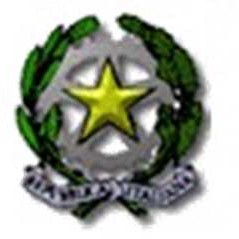 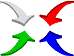 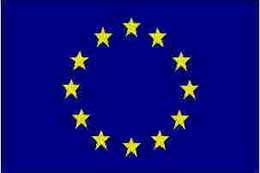 " Francesco Maria Genco"	Sede Centrale, Piazza Laudati, n. 1 Tel . 080/3114337 Fax 0803118025Sede presso il Polivalente, Via Parisi Tel.080/3106901C. M. BATD02000A - C . F. 82014270720E.mail: batd02000a@istruzione.it - web: www.itesgenco.edu.it 70022 Altamura (Bari) ALLEGATO 2 Modulo di prima segnalazione dei casi di (presunto) bullismo e vittimizzazioneNome di chi compila la segnalazione: Nome Cognome______________________ nato a___________ il __/__/___  Data:________ Scuola: _____________________________ 1. La persona che ha segnalato il caso di presunto bullismo era: (selezionare tra le voci che seguono) o La vittima: Nome __________Cognome___________ nato a________________ il __ /___ / ___ o Un compagno vittima: Nome Cognome_________ nato a_______________ il __ /___ / o Madre/Padre/ Tutore vittima: Nome Cognome nato a___________________ il __ /___ / ___ o Insegnante: Nome __________Cognome ___________nato a____________ il __ /___ / ___ o Altri_________ : Nome Cognome_____________________ nato a_________________ il __ /___ / ___ 2. Vittima:_________________________________ Classe: _________________Altre vittime:________________________________ Classe: _________________Altre vittime: ________________________________ Classe: __________________3. Bullo/i (o presunti) Nome:_________________________ Classe: _____________________________________Nome:_________________________ Classe:______________________________________Nome: _________________________ Classe: _______________________________________4. Descrizione breve del problema presentato. Dare esempi concreti degli episodi di prepotenza. ____________________________________________________________________________________ ____________________________________________________________________________________ ____________________________________________________________________________________ 5. Quante volte sono successi gli episodi? ___________________________________________________________________________________ ____________________________________________________________________________________ ____________________________________________________________________________________ Altamura,____/____/____Firma del segnalatore: